                                                                                            
 		КОМУНАЛЬНИЙ ЗАКЛАД ЗАГАЛЬНОЇ СЕРЕДНЬОЇ ОСВІТИ	
 	             «ПОЧАТКОВА ШКОЛА № 3 ХМЕЛЬНИЦЬКОЇ МІСЬКОЇ РАДИ»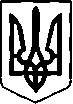  						   НАКАЗ20.11.2023 року                                         Хмельницький 			                              № _____Про проведення Всеукраїнської акції«16 днів проти насильства» 	Відповідно до листа Департаменту освіти та науки Хмельницької міської ради від 15.11.2023 року № 01-22/2693, Плану роботи Початкової школи № 3 на 2023/2024 навчальний рік, з метою підвищення рівня обізнаності учасників освітнього процесу в питаннях протидії домашньому насильству, булінгу (цькування), прищеплення загальнолюдських суспільних норм поведінки   

НАКАЗУЮ: 

 	1. Провести в Початковій школі № 3 заходи в рамках Всеукраїнської акції «16 днів проти насильства». 
 	2. Затвердити заходи щодо проведення щорічної Всеукраїнської акції «16 днів проти насильства» згідно з додатком. 	
 	3. Заступнику директора з навчально-виховної роботи Талан Л. М. забезпечити контроль за виконанням заходів.	
 	4. Практичному психологу Термісін С. О. проводити роботу зі здобувачами освіти в рамках акції протягом 2023/2024 навчального року.	
 	5. Контроль за виконанням наказу залишаю за собою.	

Директор 										           Інна МУДРА  

З наказом ознайомлені:	
 	 		Лілія Талан 	
 	 		Світлана Термісін 	












 									Додаток 
 									до наказу Початкової школи № 3 
 									від 20.11.2023 року № 259	
 						Заходи 
 		  щодо проведення щорічної акції «16 днів проти насильства»	
 				          2023/2024 навчальний рік 	
ДатаЗахід 
виховного впливу КласВідповідальні25.11.-10.12.
2023Оформлення інформаційного стенду  «Ні – насиллю».Дошка оголошеньМасловська Н. В., 
Термісін С. О.07.12.-10.12.
2023Захід виховного впливу
 «Ми – за дружбу» про важливість дружби і мирного співіснування 1 класиКласні керівники 
1-х класів30.11.-04.12.
2023Захід виховного впливу «Щасливе дитинство без насильства» з розвитку навичок ефективної взаємодії 2 класиКласні керівники 
2-х класів27.11.-01.12.
2023Заняття «Толерантність – основа дружнього спілкування»3 класиКласні керівники 
3-х класів27.11.-01.12.
2023Тренінгове заняття  «Цінність нашого життя»4 класиТермісін С. О.27.11.-08.12.
2023Тренінгове заняття «Коло власного контролю»4 класиТермісін С. О.04.12-08.12
2023Заходи виховного впливу  «Ти знаєш, що ти – людина?»3-4 класиКласні керівники, 
Термісін С. О.Протягом акції Книжково-ілюстративні виставки «Насильство в сім’ї. Як протистояти?», «Не ображай сам і не дозволяй іншим».1-4 класи Чоп І. В. Протягом акції Консультації «Як запобігти явищу насильства у шкільному середовищі» (за запитом)Педагогічні працівникиТалан Л. М., 
Термісін С. О.Протягом акції Виставка дитячих малюнків «Я і люди навколо мене»1-4 класи Масловська Н. В.Протягом акції Інформаційно роз’яснювальна робота з батьками через повідомлення у батьківські спільноти через засоби комунікації 1-4 класи Класні керівники 